PressenotizVertriebsexperte wechselt zu Method ParkDurch Ingo Lachner verstärkt das Erlanger Beratungshaus das Technical Sales Team für sein Prozessmanagement-Werkzeug „Stages“ und festigt damit auch seine Kooperation mit IBM.Erlangen, 07.02.2017 – Mit Ingo Lachner wechselt jetzt ein erfahrener Vertriebsmanager und Systems Engineering Experte zu Method Park. Das Erlanger Beratungshaus für Software- & Systementwicklung expandiert und verstärkt mit Ingo Lachner nicht nur seine Expertise, sondern vor allem auch den Vertrieb seines Prozessmanagement-Tools „Stages“.Ingo Lachner war bei IBM über viele Jahre bis Ende 2016 als Sales und Techsales Manager verantwortlich für den Lösungsvertrieb von Rational / Watson IoT Continuous Engineering in Deutschland, Österreich und der Schweiz. Bei Method Park wird er das Technical Sales Team für Stages vor allem im deutschsprachigen Raum aufbauen.Stages erfährt derzeit ein starkes internationales Wachstum. Zu den jüngsten Kunden zählen Weltmarktführer wie Ford, Fiat Chrysler, Here, John Deere, Rockwell Collins und andere. Sie nutzen Stages zur Definition, Modellierung und Umsetzung ihrer komplexen Entwicklungsprozesse und stellen mit Stages zudem auch die Compliance zu Normen und Standards sicher.Prof. Dr. Bernd Hindel, Vorstandsvorsitzender von Method Park: „Wir freuen uns, dass wir mit Ingo Lachner einen erfahrenen Vertriebsmanager und Systems Engineering Experten gewinnen konnten und mit ihm auch unsere Zusammenarbeit mit IBM stärken.“Zahl der Anschläge (incl. Leerzeichen): 1.484Über Method ParkSeit vielen Jahren berät Method Park erfolgreich in Fragen der Software für sicherheitskritische Systeme in der Automobilindustrie und der Medizintechnik und entwickelt dafür eigene Software-Lösungen. Dabei wird umfangreiches Know-how in Bereiche eingebracht, in denen hohe und allerhöchste Qualitäts- und Sicherheitsanforderungen gelten. Mit diesem Wissen bietet Method Park seinen Kunden vielfältige Lösungen aus einer Hand, die zum Erfolg jedes Unternehmens beitragen. Method Park ist der kompetente Ansprechpartner für Consulting, Coaching, Training, Engineering-Dienstleistungen und Produkte rund um Software-Entwicklungsprozesse. Das von Method Park entwickelte webbasierte Prozessmanagement-Portal "Stages" unterstützt Anwender bei der praktischen Umsetzung von Entwicklungsprozessen. Stages stellt die Erfüllung vorgegebener Qualitätsstandards und Vorgehensmodelle sicher und lässt sich in alle gängigen Entwicklungsumgebungen integrieren. Dabei ermöglicht Stages die verteilte, globale Zusammenarbeit über Unternehmensgrenzen hinweg. 2001 in Erlangen gegründet, beschäftigt Method Park rund 150 Mitarbeiter an Standorten in Erlangen, München, Stuttgart sowie Detroit und Miami in den USA.Für weitergehende Informationen wenden Sie sich bitte an:Dr. Christina Ohde-Benna
Method Park Holding AG, Wetterkreuz 19a, 91058 Erlangen
Tel. +49 9131 97206-286, Fax +49 9131 97206-280
Christina.Ohde-Benna@methodpark.de 	www.methodpark.de Verfügbares Bildmaterial: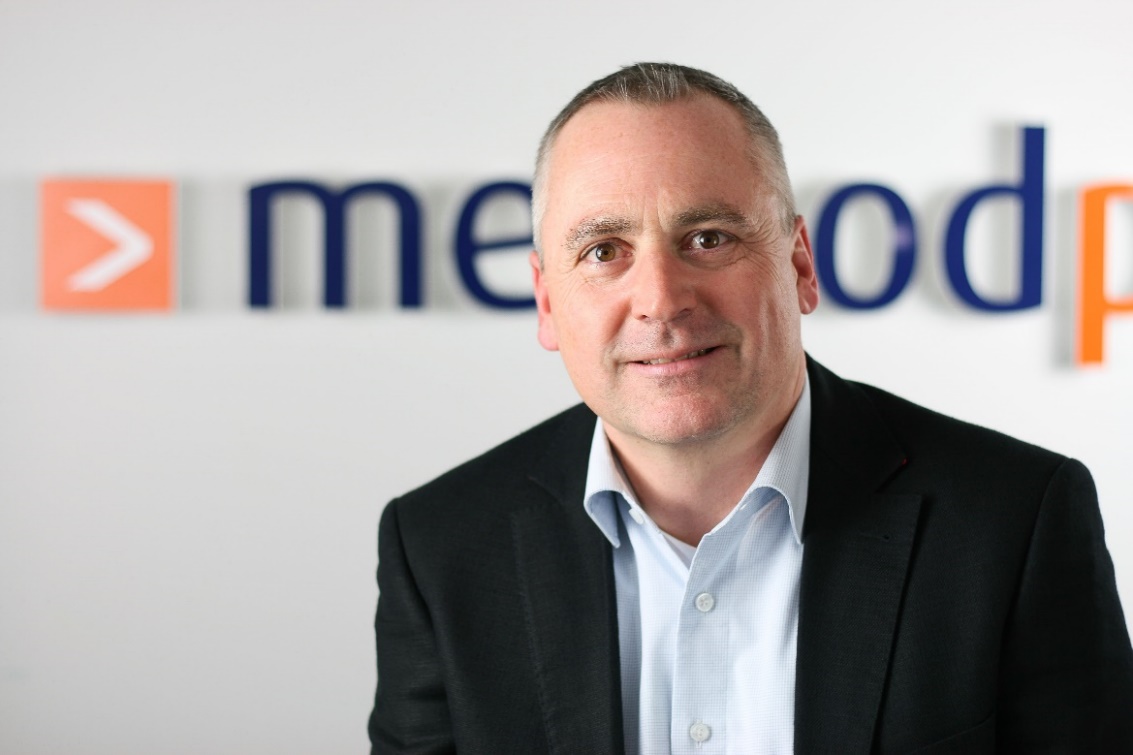 Ingo Lacher, Technical Sales Manager bei Method Park